Об утверждении Плана мероприятий 
по противодействию коррупции в Североуральском городском округе на 2018-2020 годы 
и перечня целевых показателей реализации Плана мероприятий по противодействию коррупции в Североуральском городском округе на 2018-2020 годыРуководствуясь федеральными законами от 25 декабря 2008 года № 273-ФЗ «О противодействии коррупции», от 06 октября 2003 года № 131-ФЗ «Об общих принципах организации местного самоуправления в Российской Федерации», Национальным планом противодействия коррупции на 2018-2020 годы, утвержденным Указом Президента Российской Федерации 29 июня 2018 года 
№ 378, Уставом Североуральского городского в целях повышения эффективности деятельности органов местного самоуправления, обеспечения координации 
и взаимодействия в работе по противодействию коррупции в Североуральском городском округеПОСТАНОВЛЯЮ:1. Утвердить:1) План мероприятий по противодействию коррупции в Североуральском городском округе на 2018-2020 годы (прилагается);2) Перечень целевых показателей реализации Плана мероприятий 
по противодействию коррупции в Североуральском городском округе 
на 2018-2020 годы (прилагается).2. Признать утратившим силу постановление Главы Североуральского городского округа от 29.12.2017 № 52 «Об утверждении Плана мероприятий 
по противодействию коррупции в Североуральском городском округе 
на 2018-2019 годы и перечня целевых показателей реализации Плана мероприятий по противодействию коррупции в Североуральском городском округе на 2018-2019 годы».3. Контроль за исполнением настоящего постановления оставляю за собой.4. Опубликовать настоящее постановление в газете «Наше слово» 
и на официальном сайте Администрации Североуральского городского округа.И.о. Главы Североуральского городского округа				             С.А. ЗолотареваУТВЕРЖДЕН постановлением Главы Североуральского городского округа от 14.09.2018 № 50«Об утверждении Плана мероприятий 
по противодействию коррупции 
в Североуральском городском округе 
на 2018-2020 годы и перечня целевых показателей реализации Плана мероприятий по противодействию коррупции в Североуральском городском округе на 2018-2020 годы»План мероприятий по противодействию коррупции в Североуральском городском округе на 2018-2020 годыУТВЕРЖДЕН постановлением Главы Североуральского городского округа от 14.09.2018 № 50«Об утверждении Плана мероприятий 
по противодействию коррупции 
в Североуральском городском округе 
на 2018-2020 годы и перечня целевых показателей реализации Плана мероприятий по противодействию коррупции в Североуральском городском округе на 2018-2020 годы»Перечень целевых показателей реализации Плана мероприятий по противодействию коррупции в Североуральском городском округе на 2018-2020 годы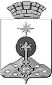 ГЛАВА СЕВЕРОУРАЛЬСКОГО ГОРОДСКОГО ОКРУГАПОСТАНОВЛЕНИЕГЛАВА СЕВЕРОУРАЛЬСКОГО ГОРОДСКОГО ОКРУГАПОСТАНОВЛЕНИЕ14.09.2018                                                                                                           № 50                                                                                                          № 50г. Североуральскг. Североуральск№п/пМероприятиеСрокОтветственный исполнитель1234I. Организационные мероприятияI. Организационные мероприятияI. Организационные мероприятияI. Организационные мероприятия1.Разработка проектов муниципальных нормативных правовых актов Североуральского городского округа, регулирующих правоотношения в сфере противодействия коррупции в соответствии с законодательством Российской Федерации и Свердловской области по противодействию коррупцииПо мере принятия законодательства Российской Федерации, Свердловской областиОрганы местного самоуправления Североуральского городского округа2.Анализ муниципальных нормативных правовых актов Североуральского городского округа в сфере противодействия коррупции, в целях приведения их в соответствие с законодательством Российской Федерации и Свердловской области по противодействию коррупцииВ течение трех месяцев со дня изменения законодательства Российской Федерации, Свердловской областиОрганы местного самоуправления Североуральского городского округа3.Осуществление разработчиком проекта нормативного правового акта анализа его норм на содержание в них коррупционных факторовОдновременно с подготовкой проектаРазработчик проекта муниципального нормативного правового акта4.Проведение экспертизы муниципальных нормативных правовых актов и их проектов в целях выявления в них положений, способствующих созданию условий для проявления коррупции2018-2020 годыпо мере поступления проекта НПА на экспертизуЮридическая служба Администрации Североуральского городского округаОрганизационно – правовой отдел аппарата Думы5.Направление проектов муниципальных правовых актов в прокуратуру г. Североуральска для проведения антикоррупционной экспертизы и выдачи экспертного заключенияеженедельноОтдел муниципальной службы, организационной работы, информатизации и защиты информацииАдминистрации Североуральского городского округа6.Размещение на официальном сайте Администрации Североуральского городского округа проектов нормативных правовых актов в целях обеспечения возможности проведения независимыми экспертами антикоррупционной экспертизыПо мере разработки проектов нормативных правовых актовОрганы местного самоуправления Североуральского городского округа - разработчики проектов нормативных правовых актов7.Направление уведомлений о размещении проектов социально значимых муниципальных правовых актов в информационно-коммуникационной сети «Интернет» для проведения независимой антикоррупционной экспертизы По мере размещения проектов нормативных правовых актовОтдел муниципальной службы, организационной работы, информатизации и защиты информацииАдминистрации Североуральского городского округаОрганизационно – правовой отдел аппарата Думы8.Обобщение результатов независимой антикоррупционной экспертизы нормативных правовых актов Североуральского городского округа и проектов нормативных правовых актов Североуральского городского округаОдин раз в полугодие: до 15 января; до 10 июляЮридическая служба Администрации Североуральского городского округаОрганизационно – правовой отдел аппарата ДумыОтдел муниципальной службы, организационной работы, информатизации и защиты информации9.Направление проектов муниципальных нормативных правовых актов в Правительство Свердловской области для проведения экспертизы в целях выявления (или отсутствия) в них положений, содержащих коррупциогенные факторыКаждые 10 днейЮридическая служба Администрации Североуральского городского округа10.Направление муниципальных нормативных правовых актов в прокуратуру г. Североуральска для проведения экспертизы в целях выявления (или отсутствия) в них положений, содержащих коррупциогенные факторыеженедельноЮридическая служба Администрации Североуральского городского округаОрганизационно – правовой отдел аппарата Думы11.Анализ обращений граждан на предмет наличия в них информации о фактах коррупции со стороны муниципальных служащих органов местного самоуправления Североуральского городского округаежегодноКадровые службы органов местного самоуправления Североуральского городского округа12.Анализ работы постоянно действующего «телефона доверия» и электронной приемной на сайте Администрации по обращениям гражданЕжеквартальноОтдел муниципальной службы, организационной работы, информатизации и защиты информацииАдминистрации Североуральского городского округа13.Проведение встреч с представителями малого и среднего бизнеса (предпринимателями) в целях обмена мнениями по вопросам взаимоотношений власти и бизнеса, разработки согласованных мер по снижению административных барьеров и обеспечению свободы экономической деятельностиЕжегодноПервый заместитель Главы Администрации Североуральского городского округа 14.Проведение социологического опроса уровня восприятия коррупцииЕжегодноОтдел муниципальной службы, организационной работы, информатизации и защиты информацииАдминистрации Североуральского городского округа15.Организация и проведение антикоррупционного мониторинга на территории Североуральского городского округаЕжегодноРуководители органов местного самоуправления Североуральского городского округа16.Своевременное принятие и внедрение административных регламентов исполнения муниципальных функций и предоставления муниципальных услуг, их своевременная актуализация в соответствии с требованиями действующего законодательстваЕжегодно, до 31 декабряОрганы местного самоуправления Североуральского городского округа Муниципальные учреждения Североуральского городского округаII. Мероприятия по совершенствованию системы управленияII. Мероприятия по совершенствованию системы управленияII. Мероприятия по совершенствованию системы управленияII. Мероприятия по совершенствованию системы управления17.Разработка и принятие мер по сокращению численности муниципальных служащих с одновременным привлечением на муниципальную службу квалифицированных специалистов и созданием адекватных стимулов в зависимости от объема и результатов работы2018-2020 годыруководители органов местного самоуправления Североуральского городского округа18.Рассмотрение вопросов о совершенствовании системы и структуры органов местного самоуправления в целях оптимизации и конкретизации их полномочийВесь периодруководители органов местного самоуправления Североуральского городского округаIII. Внедрение антикоррупционных механизмов в систему кадровой работыIII. Внедрение антикоррупционных механизмов в систему кадровой работыIII. Внедрение антикоррупционных механизмов в систему кадровой работыIII. Внедрение антикоррупционных механизмов в систему кадровой работы19.Проведение анализа сферы деятельности с целью составления перечня должностей муниципальной службы с повышенными коррупционными рискамиЕжегодно, до 01 июляПервый заместитель Главы Администрации Североуральского городского округа юридическая служба Администрации Североуральского городского округаОтдел муниципальной службы, организационной работы, информатизации и защиты информацииАдминистрации Североуральского городского округа20.Обмен информацией с правоохранительными органами о проверке сведений, представленных гражданами, претендующими на замещение должностей муниципальной службы Североуральского городского округаПостояннокадровые службы органов местного самоуправления21.Реализация мер по формированию кадрового резерва для замещения должностей муниципальной службы и резерва управленческих кадров (на конкурсной основе)2018-2020 годыкадровые службы органов местного самоуправления22.Проведение конкурсов для замещения вакантных должностей муниципальной службы органов местного самоуправления Североуральского городского округаежегоднокадровые службы органов местного самоуправления23.Обеспечение приема сведений о доходах, расходах, об имуществе и обязательствах имущественного характера гражданами, претендующими на замещение должностей муниципальной службы Североуральского городского округа, и муниципальными служащими Североуральского городского округа, обеспечение контроля своевременности представления указанных сведенийПри поступлении на муниципальную службу и предоставлении сведений о доходах муниципальных служащих за отчетный период ежегодно до 30 апрелякадровые службы органов местного самоуправления24.Обеспечение приема сведений о доходах, расходах, об имуществе и обязательствах имущественного характера лицами, претендующими на замещение должностей руководителей муниципальных учреждений Североуральского городского округа, и руководителями муниципальных учреждений Североуральского городского округа, обеспечение контроля своевременности представления указанных сведенийПри поступлении на работу и предоставлении сведений о доходах руководителей за отчетный период ежегодно до 30 апреляОрганы местного самоуправления, выполняющие функции учредителя или уполномоченного органа в отношении муниципальных учреждений Североуральского городского округа25.Обеспечение размещения на официальных сайтах органов местного самоуправления Североуральского городского округа сведений о доходах, расходах, об имуществе и обязательствах имущественного характера лиц, замещающих муниципальные должности Североуральского городского округа, муниципальных служащих Североуральского городского округа и членов их семей в порядке, определяемом нормативными правовыми актами Российской ФедерацииЕжегодно, в течение 14 рабочих дней с даты окончания срока для их представлениякадровые службы органов местного самоуправления26.Обеспечение размещения на официальном сайте Североуральского городского округа сведений о доходах, расходах, об имуществе и обязательствах имущественного характера лиц, замещающих должности руководителей муниципальных учреждений Североуральского городского округа, и членов их семей в порядке, определяемом нормативными правовыми актами Российской ФедерацииЕжегодно, в течение 14 рабочих дней с даты окончания срока для их представленияОтдел муниципальной службы, организационной работы, информатизации и защиты информацииАдминистрации Североуральского городского округа27.Организация проверок достоверности и полноты сведений о доходах, об имуществе и обязательствах имущественного характера, представляемых муниципальными служащими органов местного самоуправления Североуральского городского округа и гражданами, претендующими на замещение должностей муниципальной службы Североуральского городского округаЕжегодно, до 31 декабрякадровые службы органов местного самоуправления28.Организация проверок достоверности и полноты сведений о доходах, об имуществе и обязательствах имущественного характера, представляемых руководителями муниципальных учреждений Североуральского городского округа и лицами, претендующими на замещение должностей руководителей муниципальных учреждений Североуральского городского округаЕжегодно, до 31 декабряОтдел муниципальной службы, организационной работы, информатизации и защиты информацииАдминистрации Североуральского городского округа29.Осуществление проверки соблюдения гражданами, замещавшими должности муниципальной службы Североуральского городского округа, ограничений при заключении ими после увольнения с муниципальной службы трудового договора и (или) гражданско-правового договора в случаях, предусмотренных федеральными законамиЕжегодно, до 31 декабрякадровые службы органов местного самоуправления30.Анализ сведений о доходах, об имуществе и обязательствах имущественного характера, представляемых гражданами, претендующими на замещение должностей муниципальной службы Североуральского городского округа, и муниципальными служащими Североуральского городского округа, сведений о соблюдении муниципальными служащими Североуральского городского округа требований к служебному поведению, о предотвращении или урегулировании конфликта интересов и соблюдении установленных для них запретов, ограничений и обязанностей, а также сведений о соблюдении гражданами, замещавшими должности муниципальной службы Североуральского  городского округа, ограничений при заключении ими после ухода с муниципальной службы трудового договора и (или) гражданско-правового договора в случаях, предусмотренных федеральными законамиЕжегодно, до 31 декабрякадровые службы органов местного самоуправления31.Актуализация перечней должностей, замещение которых налагает обязанность представлять сведения о доходах, расходах, об имуществе и обязательствах имущественного характераЕжегоднокадровые службы органов местного самоуправления32.Актуализация перечней должностей, замещение которых связано с коррупционными рискамиЕжегоднокадровые службы органов местного самоуправления33.Мониторинг исполнения должностных обязанностей муниципальными служащими Североуральского городского округа, деятельность которых связана с коррупционными рискамиЕжегоднокадровые службы органов местного самоуправления34.Обеспечение организации работы комиссии по соблюдению требований к служебному поведению муниципальных служащих Североуральского городского округа и урегулированию конфликта интересовПо мере необходимостиПредседатель комиссии35.Выявление случаев возникновения конфликта интересов у лиц, замещающих должности муниципальной службы Североуральского городского округаЕжегоднокадровые службы органов местного самоуправления36.Проведение аттестации муниципальных служащих Североуральского городского округа2018-2020 годы по графикуРуководители органов местного самоуправления, кадровые службы органов местного самоуправления37.Участие в образовательных программах повышения квалификации муниципальных служащих и в семинарах по вопросам предупреждения коррупции в органах местного самоуправленияВ соответствии с планом повышения квалификации и организации семинаровРуководители органов местного самоуправления, кадровые службы органов местного самоуправления IV. Мероприятия по противодействию коррупциив сфере размещения муниципального заказаIV. Мероприятия по противодействию коррупциив сфере размещения муниципального заказаIV. Мероприятия по противодействию коррупциив сфере размещения муниципального заказаIV. Мероприятия по противодействию коррупциив сфере размещения муниципального заказа38.Проведение антикоррупционной экспертизы документов, связанных с размещением муниципальных заказовЕжегодноПервый заместитель Главы Администрации Североуральского городского округа 39.Соблюдение принципов открытости, прозрачности информации о контрактной системе:формирование и размещение в единой информационной системе полной и достоверной информации об осуществлении закупок для муниципальных нуждпостоянноУправление по размещению муниципальных заказов Администрации Североуральского городского округа40.Проведение анализа эффективности муниципальных закупок путем сопоставления среднерыночных цен на закупаемую продукцию (выполнение работ, оказание услуг) на момент заключения контракта и цены контрактаЕжегодноПервый заместитель Главы Администрации Североуральского городского округа 41.Проведение анализа исполнения муниципальных контрактовЕжегодноПервый заместитель Главы Администрации Североуральского городского округа, руководители структурных подразделений Администрации Североуральского городского округа42.Обеспечение конкуренции в сфере закупок:создание равных условий для обеспечения конкуренции между участниками закупок;соблюдение порядка формирования начальных(максимальных) цен при размещении заказов;обеспечение объективности при рассмотрении, сопоставлении и оценке заявок на участие в конкурентных способах определения поставщиков (подрядчиков, исполнителей)ПостоянноМуниципальные заказчики, управление по размещению муниципальных заказов Администрации Североуральского городского округа43Размещение на официальном сайте Российской Федерации в сети Интернет планов-графиков размещения муниципальных закупок товаров, работ, услуг для муниципальных нуждПостоянномуниципальные заказчики44Повышение профессионализма заказчиков:поддержка и повышение квалификации специалистов, занятых в сфере закупокПостоянномуниципальные заказчикиУправление по размещению муниципальных заказовАдминистрации Североуральского городского округа45Ведение Реестра муниципальных контрактов на официальном сайте Российской ФедерацииПостоянноотдел экономики и потребительского рынка Администрации Североуральского городского округа46Осуществление контроля в сфере закупок для обеспечения муниципальных нужд Североуральского городского округа, подготовка информационно-аналитической справкиПостоянноФинансовое Управление Администрации Североуральского городского округа47Проведение проверок соблюдения требований законодательства в сфере закупок товаров, работ, услуг для государственных и муниципальных нуждЕжегодно, до 31 декабря (по отдельному плану)Финансовое Управление Администрации Североуральского городского округаотдел экономики и потребительского рынка Администрации Североуральского городского округа48Размещение на официальном сайте Российской Федерации в сети Интернет и официальных сайтах Администрации Североуральского городского округа, плана проверок соблюдения требований законодательства в сфере закупок товаров, работ, услуг для государственных и муниципальных нуждРазмещение плана в течение 10 дней после утвержденияФинансовое Управление Администрации Североуральского городского округа49Размещение на официальном сайте Российской Федерации в сети Интернет и официальных сайтах Администрации Североуральского городского округа, результатов проверок соблюдения требований законодательства в сфере закупок товаров, работ, услуг для государственных и муниципальных нуждРазмещение результатов в течение 10 днейФинансовое Управление Администрации Североуральского городского округаV. Мероприятия по противодействию коррупциив сфере использования муниципального имуществаV. Мероприятия по противодействию коррупциив сфере использования муниципального имуществаV. Мероприятия по противодействию коррупциив сфере использования муниципального имуществаV. Мероприятия по противодействию коррупциив сфере использования муниципального имущества50.Осуществление анализа и проведение проверок в сфере управления и распоряжения имуществом, находящимся в муниципальной собственностиЕжегодно, до 31 декабря, по отдельному плану Отдел по управлению муниципальным имуществом Администрации Североуральского городского округа Контрольно-счетная палата Североуральского городского округа(по согласованию)51.Размещение на официальном сайте Контрольно-счетной палаты Североуральского городского округа плана проверок в сфере использования муниципального имуществаЕжегодно, до 31 декабряКонтрольно-счетная палата Североуральского городского округа52.Размещение на официальном сайте Контрольно-счетной палаты Североуральского городского округа результатов проведенных проверок в сфере использования муниципального имуществаЕжегодно, до 31 декабряКонтрольно-счетная палата Североуральского городского округа53.Информирование населения о возможностях заключения договоров аренды муниципального недвижимого имущества, свободных помещений, земельных участков, о результатах приватизации муниципального имущества, предстоящих торгах по продаже, предоставлению в аренду муниципального имущества и результатах проведенных торговПостоянно отдел по управлению муниципальным имуществом Администрации Североуральского городского округа54.Заслушивание отчетов о работе отдела по управлению муниципальным имуществом Администрации Североуральского городского округа по вопросу проведения проверок и осуществления анализа в сфере управления и распоряжения имуществомЕжегодноКомиссия по противодействию коррупции,Дума Североуральского городского округаVI. Мероприятия по противодействию коррупциив сфере бюджетной политикиVI. Мероприятия по противодействию коррупциив сфере бюджетной политикиVI. Мероприятия по противодействию коррупциив сфере бюджетной политикиVI. Мероприятия по противодействию коррупциив сфере бюджетной политики55.Осуществление контроля за формированием и исполнением бюджета Североуральского городского округаЕжегодно, до 31 декабря(по отдельному плану)Контрольно-счетная палата Североуральского городского округа Финансовое Управление Администрации Североуральского городского округа56.Реализация мер по усилению контроля за финансово-хозяйственной деятельностью муниципальных учрежденийЕжегодно, до 31 декабряПервый заместитель Главы Администрации Североуральского городского округа руководители органов местного самоуправления Североуральского городского округа, осуществляющие функции и полномочия учредителя в отношении муниципальных учреждений57.Организация и осуществление контроля за законностью, результативностью (эффективностью и экономностью) использования средств бюджета Североуральского городского округа, а также средств, получаемых бюджетом Североуральского городского округа из иных источников, предусмотренных законодательством Российской Федерациипо отдельному плануКонтрольно-счетная палата Североуральского городского округа (по согласованию)58Мониторинг цен (тарифов), на продукцию, закупаемую для муниципальных нуждЕжеквартальноМуниципальные заказчики59Оценка эффективности предоставления налоговых и иных льгот и преимуществ, бюджетных кредитов за счет средств бюджета Североуральского городского округа, а также оценка законности предоставления муниципальных гарантий и поручительств или обеспечения исполнения обязательств другими способами по сделкам, совершаемым юридическими лицами и индивидуальными предпринимателями за счет средств бюджета Североуральского городского округа и имущества, находящегося в собственности Североуральского городского округаВ течении годаПервый заместитель Главы Администрации Североуральского городского округа, Контрольно-счетная палата Североуральского городского округа(по согласованию)60.Финансово-экономическая экспертиза проектов муниципальных правовых актов (включая обоснованность финансово-экономических обоснований) в части, касающейся расходных обязательств Североуральского городского округа, а также муниципальных программЕжегодно, до 31 декабряПервый заместитель Главы Администрации Североуральского городского округа, Контрольно-счетная палата Североуральского городского округа (по согласованию)61.Анализ бюджетного процесса в Североуральском городском округе и подготовка предложений, направленных на его совершенствованиеЕжегодно, до 31 декабряПервый заместитель Главы Администрации Североуральского городского округа, Финансовое управление Администрации Североуральского городского округа Контрольно-счетная палата Североуральского городского округа(по согласованию)VII. Мероприятия по противодействию коррупциив сфере предоставления муниципальных услугVII. Мероприятия по противодействию коррупциив сфере предоставления муниципальных услугVII. Мероприятия по противодействию коррупциив сфере предоставления муниципальных услугVII. Мероприятия по противодействию коррупциив сфере предоставления муниципальных услуг62.Увеличение количества оказываемых муниципальных услуг в электронном виде гражданам  2018-2020 годыРуководители органов местного самоуправления Североуральского городского округа, оказывающие услуги63.Проведение проверок качества муниципальных услуг, оказываемых муниципальными учреждениями Североуральского городского округаВесь периодРуководители органов местного самоуправления Североуральского городского округа, оказывающие услугиVIII. Повышение информационной открытости деятельностиорганов местного самоуправления, обеспечение права граждан на доступ к информации о деятельности органов местного самоуправления в сфере противодействия коррупцииVIII. Повышение информационной открытости деятельностиорганов местного самоуправления, обеспечение права граждан на доступ к информации о деятельности органов местного самоуправления в сфере противодействия коррупцииVIII. Повышение информационной открытости деятельностиорганов местного самоуправления, обеспечение права граждан на доступ к информации о деятельности органов местного самоуправления в сфере противодействия коррупцииVIII. Повышение информационной открытости деятельностиорганов местного самоуправления, обеспечение права граждан на доступ к информации о деятельности органов местного самоуправления в сфере противодействия коррупции64Информирование граждан через средства массовой информации, официальный сайт Администрации Североуральского городского округа о деятельности Комиссии по противодействию коррупции в Североуральском городском округе, Комиссии по соблюдению требований к служебному поведению муниципальных служащих Североуральского городского округа и урегулированию конфликта интересовпостоянноОтдел муниципальной службы, организационной работы, информатизации и защиты информацииАдминистрации Североуральского городского округа65.Размещение на официальном сайте Администрации  Североуральского городского округа результатов социологического исследования состояния коррупции в Североуральском городском округеЕжегодно, до 31 декабряОтдел муниципальной службы, организационной работы, информатизации и защиты информацииАдминистрации Североуральского городского округа66.Обеспечение доступа граждан и организаций к информации о деятельности органов местного самоуправления Североуральского городского округаЕжегодно, до 31 декабряОрганы местного самоуправления Североуральского городского округа67.Привлечение средств массовой информации к освещению работы по противодействию коррупции. Подготовка и размещение статей и иных материалов антикоррупционной направленностиПостоянноОрганы местного самоуправления Североуральского городского округа68.Поддержка на официальном Интернет-сайте Администрации Североуральского городского округа отдельного раздела «Противодействие коррупции» для информирования граждан по вопросам противодействия коррупции2018-2020 годыОтдел муниципальной службы, организационной работы, информатизации и защиты информацииАдминистрации Североуральского городского округа69Организация работы с общественными организациями и объединениями по привлечению их членов к противодействию коррупцииПостоянноОтдел муниципальной службы, организационной работы, информатизации и защиты информацииАдминистрации Североуральского городского округа70.Размещение в средствах массовой информации (в установленном порядке) информации о фактах привлечения к ответственности должностных лиц и муниципальных служащих органов местного самоуправления за правонарушения, связанные с использованием служебного положенияПостоянноОтдел муниципальной службы, организационной работы, информатизации и защиты информацииАдминистрации Североуральского городского округа71.Публикация статей и иных материалов антикоррупционной направленности в средствах массовой информацииПостоянно Редакция газеты «Наше слово»72.Распространение информационных материалов, памяток, буклетов антикоррупционной направленностиежегодноОтдел муниципальной службы, организационной работы, информатизации и защиты информацииАдминистрации Североуральского городского округаIХ. Мероприятия по противодействию коррупции в сфере жилищно-коммунального хозяйстваIХ. Мероприятия по противодействию коррупции в сфере жилищно-коммунального хозяйстваIХ. Мероприятия по противодействию коррупции в сфере жилищно-коммунального хозяйстваIХ. Мероприятия по противодействию коррупции в сфере жилищно-коммунального хозяйства73.Обеспечить проведение проверок деятельности управляющих организаций на основании обращений собственников помещений в многоквартирном доме и иных уполномоченных лиц в соответствии с ч.1.1. ст.165 Жилищного кодекса РФ, а также уполномоченного на созыв общего собрания собственников помещений в случае выявления нарушений в деятельности управляющей организациипо мере поступления обращенийОтдел по городскому и жилищно-коммунальному хозяйствуАдминистрации Североуральского городского округа74.Осуществление контроля за деятельностью субъектов ЖКХ на территории Североуральского городского округа, в пределах своей компетенциипостоянноОтдел по городскому и жилищно-коммунальному хозяйствуАдминистрации Североуральского городского округа75.Проведение антикоррупционного мониторинга – сбор информации от граждан, из открытых информационных источников (общественные приемные, Интернет – ресурсы, СМИ) сведений о совершении представителями органов муниципальной власти, управляющих организаций в сфере жилищно-коммунального хозяйства действий с признаками коррупции, злоупотребления служебным положением, создания административных барьеров и иных действий с признаками нарушения законодательства с целью извлечения личной выгодыпостоянноОтдел по городскому и жилищно-коммунальному хозяйствуАдминистрации Североуральского городского округаОтдел муниципальной службы, организационной работы, информатизации и защиты информацииАдминистрации Североуральского городского округа76.В случае подтверждения информации о фактах коррупции, полученных в ходе антикоррупционного мониторинга, передача обобщенных сведений в правоохранительные органыпо мере выявленияОтдел по городскому и жилищно-коммунальному хозяйствуАдминистрации Североуральского городского округа77.Проводить работу по размещению на сайте муниципального образования тарифов за жилищно-коммунальные услуги и электроснабжениепостоянноОтдел по городскому и жилищно-коммунальному хозяйствуАдминистрации Североуральского городского округа78.Обеспечить ежемесячное проведение мониторинга роста платы граждан за коммунальные услугиежемесячноОтдел по городскому и жилищно-коммунальному хозяйствуАдминистрации Североуральского городского округа79.Принимать меры по недопущению превышения размера платы граждан за коммунальные услуги на территории Североуральского городского округа согласно предельным индексам, установленным законодательствомпо мере необходимостиОтдел по городскому и жилищно-коммунальному хозяйствуАдминистрации Североуральского городского округаX. Повышение результативности и эффективности работы с обращениями граждан и организаций по фактам коррупцииX. Повышение результативности и эффективности работы с обращениями граждан и организаций по фактам коррупцииX. Повышение результативности и эффективности работы с обращениями граждан и организаций по фактам коррупцииX. Повышение результативности и эффективности работы с обращениями граждан и организаций по фактам коррупции80.Мониторинг обращений граждан и организаций о фактах коррупцииЕжеквартально, до 10 числа месяца, следующего за отчетным периодомОрганы местного самоуправления Североуральского городского округа81.Анализ обращений о фактах коррупции или коррупционных проявлений по их содержанию, отраслевой принадлежности, результатам рассмотренияЕжеквартально, до 10 числа месяца, следующего за отчетным периодомОрганы местного самоуправления Североуральского городского округа82.Анализ результатов рассмотрения обращений о фактах коррупции или коррупционных проявлениях, переданных на рассмотрение в органы внутренних дел и органы прокуратурыЕжеквартально, до 10 числа месяца, следующего за отчетным периодомОрганы местного самоуправления Североуральского городского округа83.Совершенствование работы электронных приемных, позволяющих гражданам и представителям организаций сообщать об известных им фактах коррупции в органах местного самоуправления Североуральского городского округа и подведомственных им учреждениях, анализ обращений и результатов их рассмотренияЕжегодно, до 31 декабряОрганы местного самоуправления Североуральского городского округаXI.  Выполнение национального плана противодействия коррупции на 2018-2020 годы, утвержденного Указом Президента Российской Федерации от 29 июня 2018 № 378 «О Национальном плане противодействия коррупции на 2018-2020 годы»XI.  Выполнение национального плана противодействия коррупции на 2018-2020 годы, утвержденного Указом Президента Российской Федерации от 29 июня 2018 № 378 «О Национальном плане противодействия коррупции на 2018-2020 годы»XI.  Выполнение национального плана противодействия коррупции на 2018-2020 годы, утвержденного Указом Президента Российской Федерации от 29 июня 2018 № 378 «О Национальном плане противодействия коррупции на 2018-2020 годы»XI.  Выполнение национального плана противодействия коррупции на 2018-2020 годы, утвержденного Указом Президента Российской Федерации от 29 июня 2018 № 378 «О Национальном плане противодействия коррупции на 2018-2020 годы»184Принятие мер по повышению эффективности контроля за соблюдением лицами, замещающими муниципальные должности и должности муниципальной службы  
в Североуральском городском округе, требований законодательства Российской Федерации  
о противодействии коррупции, касающихся предотвращения и урегулирования конфликта интересов, в том числе за привлечением таких лиц  
к ответственности в случае их несоблюдения должности муниципальной службы: а) составление таблиц с анкетными данными лиц, замещающих муниципальные должности и должности муниципальной службы в Североуральском городском округе,  
их родственников и свойственников в целях предотвращения и урегулирования конфликта интересов; б) доведение таблиц с анкетными данными лиц, замещающих муниципальные должности  
в Североуральском городском округе, их родственников и свойственников до сведения  Председателя Думы Североуральского городского округа, в целях предотвращения конфликта интересов; в) доведение таблиц с анкетными данными лиц, замещающих должности муниципальной службы  
в Североуральском городском округе, их родственников и свойственников до сведения  руководителей органов местного самоуправления, подразделений органов местного самоуправления Североуральского городского округа, в целях предотвращения конфликта интересов; г) представление контрактным управляющим (руководителем контрактных служб) лицу, ответственному за работу по профилактике коррупционных и иных правонарушений  
в Североуральском городском округе, перечня контрагентов, подписавших муниципальные  контракты на поставку товаров, работ, услуг для обеспечения муниципальных нужд Североуральско-го городского округа; д) обобщение практики правоприменения законодательства Российской Федерации в сфере конфликта интересов до 31 августа  2020 годадо 30 сентября 2020 годадо 30 сентября 2020 годаежеквартальноежегодно, до 01 мартакадровые службы органы местного самоуправления Североуральского городского округа285Повышение эффективности кадровой работы в части, касающейся ведения личных дел лиц, замещающих муниципальные должности и должности муниципальной службы в Североуральском городском округе, в том числе контроля за актуализацией сведений, содержащихся  
в анкетах, представляемых при назначении  
на указанные должности и поступлении на такую службу, об их родственниках и свойственниках в целях выявления возможного конфликта интересов ежегодно, до 20 января; до 02 ноября 2020 года кадровые службы органы местного самоуправления Североуральского городского округа386Повышение квалификации муниципальных служащих Североуральского городского округа, в должностные обязанности которых входит участие  
в противодействии коррупции ежегодно, до 1 марта; до 02 ноября 2020 года Органы местного самоуправления Североуральского городского округа487Обучение муниципальных служащих, впервые поступивших на муниципальную службу для замещения должностей, включенных в Перечень должностей, замещение которых связано с коррупционными рисками, утвержденный нормативным правовым актом Североуральского городского округа, по образовательным программам в области противодействия коррупции  до 01 октября 2020 годаОрганы местного самоуправления Североуральского городского округа588Рассмотрение на заседании Комиссии по координации работы по противодействию коррупции  
в Североуральском городском округе   отчета о выполнении Плана мероприятий по противодействию коррупции в Североуральском городском округе на 2018–2020 годы ежегодно,в соответствии с планом проведения заседаний Комиссии по координации работы по противодействию коррупции  
в Североуральском городском округеОтдел муниципальной службы, организационной работы, информатизации и защиты информацииАдминистрации Североуральского городского округа789Представление в Департамент кадровой политики Губернатора Свердловской области и Правительства Свердловской области отчета о результатах выполнения плана мероприятий по противодействию коррупции  
на 2018–2020 годы один раз в полугодие,  
до 20 июля отчетного года  
и до 20 января года, следующего за отчетным Отдел муниципальной службы, организационной работы, информатизации и защиты информацииАдминистрации Североуральского городского округа890Размещение в разделе, посвященном вопросам противодействия коррупции, официального сайта Администрации Североуральского городского округа,   в информационно-телекоммуникационной сети «Интернет» отчета о результатах выполнения плана мероприятий по противодействию коррупции  
на 2018–2020 годы один раз в полугодие,  
до 01 августа отчетного года  
и до 01 февраля года, следующего за отчетным Отдел муниципальной службы, организационной работы, информатизации и защиты информацииАдминистрации Североуральского городского округа991Мониторинг хода реализации мероприятий  
по противодействию коррупции (федеральный антикоррупционный мониторинг) в Североуральском городском округе, направление информации о результатах мониторинга в Департамент кадровой политики Губернатора Свердловской области и Правительства Свердловской области ежеквартально, за I квартал отчетного года – до 20 апреля отчетного года; за II квартал отчетного года – до 20 июля отчетного года; за III квартал отчетного года – до 5 октября отчетного года; за отчетный год – до 20 января года, следующего за отчетным Отдел муниципальной службы, организационной работы, информатизации и защиты информацииАдминистрации Североуральского городского округа192Направление в Департамент кадровой политики Губернатора Свердловской области и Правительства Свердловской области для обобщения и учета  
при проведении мониторинга состояния  
и эффективности противодействия коррупции  
в Свердловской области: а) копии протоколов заседаний комиссии  
по координации работы по противодействию коррупции в Североуральском городском округе; б) копии протоколов заседаний комиссий  
по соблюдению требований к служебному поведению муниципальных служащих, замещающих должности муниципальной службы в Североуральском городском округе и урегулированию конфликта интересов; в) копии муниципальных правовых актов о привлечении к дисциплинарной ответственности муниципальных служащих, замещающих должности муниципальной службы в Североуральском городском округе за нарушение ограничений и запретов, неисполнение требований о предотвращении и урегулировании конфликта интересов, иных обязанностей, установленных в целях противодействия коррупции; г) реестр обращений по фактам коррупции, поступивших в Североуральском городском округе нарастающим итогом по установленной форме ежеквартально, за I квартал отчетного года – до 20 апреля отчетного года; за II квартал отчетного года – до 20 июля отчетного года; за III квартал отчетного года – до 5 октября отчетного года; за отчетный год – до 20 января года, следующего за отчетным Отдел муниципальной службы, организационной работы, информатизации и защиты информацииАдминистрации Североуральского городского округа193Мониторинг наполняемости разделов, посвященных вопросам противодействия коррупции, на официальном сайте Администрации Североуральского городского округа,   в информационно-телекоммуникационной сети «Интернет» в соответствии с методическими рекомендациями по размещению и наполнению подразделов официальных сайтов государственных органов Свердловской области и органов местного самоуправления муниципальных образований, расположенных на территории Свердловской области, по вопросам противодействия коррупции один раз в полугодие,  
до 1 июня отчетного года  
и до 1 декабря отчетного года Отдел муниципальной службы, организационной работы, информатизации и защиты информацииАдминистрации Североуральского городского округа94Ввод информации в раздел «Муниципальная служба» автоматизированной системы управления деятельностью исполнительных органов государственной власти Свердловской области: а) о деятельности комиссий по соблюдению требований к служебному поведению муниципальных служащих, замещающих должности муниципальной службы  
Североуральского городского округа,  
и урегулированию конфликта интересов; б) об исполнении муниципальными служащими, замещающими должности в органах местного самоуправления Североуральского городского округа, соблюдения муниципальными служащими, замещающими должности муниципальной службы, ограничений и запретов, установленных действующим законодательством о муниципальной службе; в) о должностных лицах органов местного самоуправления Североуральского городскогт округа ответственных за работу по профилактике коррупционных и иных правонарушений ежеквартально, до 15 числа последнего месяца отчетного квартала один раз в полугодие,  
до 30 июня отчетного года  
и до 30 декабря отчетного года один раз в полугодие,  
до 30 июня отчетного года  
и до 30 декабря отчетного года Отдел муниципальной службы, организационной работы, информатизации и защиты информацииАдминистрации Североуральского городского округа№ п/пНаименование показателейЕдиница измеренияЗначение целевогопоказателяЗначение целевогопоказателяЗначение целевогопоказателя№ п/пНаименование показателейЕдиница измерения2018 год2019 год2020 год1234561Доля проектов нормативных правовых актов, по которым проведена антикоррупционная экспертиза, от общего количества принятых в отчетном периоде НПА%100% - 100%; менее 100% - 0%100% - 100%; менее 100% - 0%100% - 100%; менее 100% - 0%2Количество проведенных заседаний комиссии по противодействию коррупцииед.4443Количество проведенных проверок полноты и достоверности сведений о доходах, расходах, имуществе и обязательствах имущественного характера, предоставленных муниципальными служащими  ед.от 40 и более - 100%; от 10 до 39 - 50%; менее 10 - 0%от 40 и более - 100%; от 10 до 39 - 50%; менее 10 - 0%от 40 и более - 100%; от 10 до 39 - 50%; менее 10 - 0%4Количество проанализированных сведений о доходах, имуществе и обязательствах имущественного характера, представленных муниципальными служащими%1001001005Доля сведений о доходах, расходах, имуществе и обязательствах имущественного характера, предоставленных муниципальными служащими, размещенных на портале%1001001006Доля сведений о доходах, расходах, об имуществе и обязательствах имущественного характера лиц, замещающих должности руководителей муниципальных учреждений%1001001007Количество объявлений о публичных слушаниях,  о работе телефона доверия и других материалов, размещенных в СМИ, Интернете, на информационных стендахед.1520258Количество размещенных материалов антикоррупционной направленности в средствах массовой информацииед.1520259Доля жителей городского округа, пользующиеся   электронными услугами  %40455010Повышение уровня информационной открытости о деятельности органов местного самоуправления Североуральского городского округа(по данным социологического опроса)%40424511Снижение доли жителей Североуральского городского округа, считающих, что уровень коррупции в регионе повышается (по данным социологического опроса)%121110